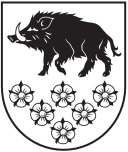 KANDAVAS NOVADA BĒRNU UN JAUNATNES SPORTA SKOLAIzglītības iestādes reģistrācijas Nr. 4371902406; Skolas iela 12, Kandava, Kandavas novads, LV-312063107353;63107352 e-pasts: kandavasbjss@inbox.lv                                                                                                  APSTIPRINU                                                                                                           Kandavas novada                                                                                                            Bērnu un jaunatnes sporta skolas	                                                                                                  direktors              Varis Krūmiņš                                                                                                  2021.gada 04.janvārīSporta trenera profesionālās ētikas kodekssKandavas novada Bērnu un jaunatnes sporta skolāIzdoti saskaņā ar Kandavas novada Bērnu un jaunatnes sporta skolasNolikumuValsts pārvaldes iekārtas  72.panta pirmās daļas 2.punktu un 73.pantuI.Vispārīgie jautājumi1.Kandavas novada Bērnu un jaunatnes sporta skola sporta trenera ētikas kodekss (turpmāk-kodekss) nosaka Kandavas novada Bērnu un jaunatnes sporta skola (turpmāk – Skola) sporta trenera (turpmāk – darbinieks) profesionālās ētikas un uzvedības pamatprincipus.2.Kodeksa mērķis ir stimulēt kopības garu, veidot Skola atvērtu, labvēlīgu, cieņas un atbildības pilnu darba vidi.3.Kodeksa uzdevums ir rosināt Skolas darbiniekus būt uzticamiem un taisnīgiem, godprātīgi un atbildīgi veikt savus pienākumus, ievērojot darbinieku ētiskās rīcības pamatprincipus darbā un savstarpējā saskarsmē.4.Kodekss pamatojas uz vispārcilvēciskām vērtībām, morāles normām un principiem.5.Kodeksā iekļautie profesionālās ētikas un uzvedības pamatprincipi ir vienlīdz saistoši Skolas darbiniekiem neatkarīgi no ieņemamā amata.6. Situācijās , kas nav minētas šajā kodeksā, darbinieks rīkojas saskaņā ar vispārējā uzvedības normām.7.Augsti vērtēt iespēju strādāt Skolā, apzinoties, ka no katra darbinieka darba ir atkarīgs kopīgais Skolas veikums, panākumi un prestižs sabiedrībā.8.Apzinās, ka ētiska rīcība ir atkarīga nevis no vadības rīkojuma, bet gan no personiskās attieksmes  pret saviem pienākumiem un ētikas normām.II. Darbinieka profesionālās attīstības kritēriju veido9. vēlēšanās un spējas ietekmēt audzēkņu raksturu veidošanu, prāta pilnveidi un spēju realizēšanu;10.patstāvīgas rūpes par audzēkņu fizisko attīstību un pašsajūtu;11.Tā kā darbiniekam ir tiesības un pienākums ietekmēt audzēkņu gribu, prātu, tad jābūt garantijai, kad darbinieka morāle atbilst profesionālās ētikas normām;12.Kodekss, tiek veidots, lai veicinātu demokrātisku un humānu attiecību pilnveidošanu Skolā;	113.Darbinieks , pildot amata vai darba pienākumus, ievēro šādus profesionālās ētikas pamatprincipus:13.1.godprātība:13.1.1.darbinieka rīcības pamatā ir vēlme ar savu darbu pilnveidot izglītības nozari;13.1.2.darbinieks lemj valsts un sabiedrības interesēs;13.2.taisnīgums:13.2.1.darbinieks rīkojas taisnīgi, ievērojot personu vienlīdzību likuma priekšā, neizrādot labvēlību vai nepamatotas privilēģijas kādai no tām;13.3.cieņa un koleģialitāte:13.3.1.darbinieku savstarpējo attiecību pamatā ir cieņa, izpalīdzība, sadarbība, uzticēšanās un atbalsts;13.3.2.darbinieks apzinās, ka katra darbinieka uzvedība un rīcība veido kopējo Skolas tēlu;13.4.atbildība:13.4.1.darbinieks amata vai darba pienākumus veic atbildīgi, izmantojot savas zināšanas, prasmes, iemaņas un darba pieredzi, lai sasniegtu profesionāli visaugstāko rezultātu;13.4.2.darbinieks apzinās savas darbības vai bezdarbības sekasIII. Darba ētika14.Darbinieks rīkojas profesionāli, tikai un vienīgi saskaņā ar normatīvajiem aktiem un vispārējiem tiesību principiem.15.Darbinieks amata vai darba pienākumus pilda, veicinot sabiedrības uzticēšanos Skolai un atturoties no darbībām , kas varētu negatīvi ietekmēt lēmuma pieņemšanu un mazināt Skolas autoritāti un darbības nozīmi.16.Rūpēties par to, lai ar savu pedagoģisko darbu veicinātu Skolas atpazīstamību un prestižu Latvijā un iespēju robežās starptautiskā līmenī.17.Darbinieks izmanto darba laiku  intensīvi un lietderīgi.18.Darbinieks neuzdod savus personīgos uzskatus par Skolas vai struktūrvienības viedokli.19.Ar savām zināšanām , rīcību un stāju vienmēr radīt ētiskas rīcības piemēru, apliecinot Kodeksa nozīmi Skolas ikdienas dzīvē.Sagatavoja:Direktora vietniece mācību darbāInga Rozenfelde2